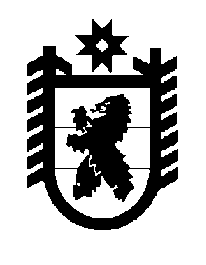 Российская Федерация Республика Карелия    ПРАВИТЕЛЬСТВО РЕСПУБЛИКИ КАРЕЛИЯПОСТАНОВЛЕНИЕот 26 апреля 2012 года № 132-Пг. ПетрозаводскО внесении изменений в постановление ПравительстваРеспублики Карелия от 9 апреля 2011 года № 83-ППравительство Республики Карелия п о с т а н о в л я е т:Внести в постановление Правительства Республики Карелия от                9 апреля 2011 года № 83-П «Об установлении расходного обязательства Республики Карелия по выплате денежного вознаграждения за выполнение функций классного руководителя педагогическим работникам государственных образовательных учреждений Республики Карелия и муниципальных образовательных учреждений в Республике Карелия» (Собрание законодательства Республики Карелия, 2011, № 4, ст.494) следующие изменения:1) преамбулу, пункт 1 после слова «порядке» дополнить словами «распределения и»;2) в пункте 4:а) абзац первый изложить в следующей редакции:«4. Установить, что оценка эффективности использования государственными образовательными учреждениями Республики Карелия и органами местного самоуправления муниципальных районов и городских округов бюджетных ассигнований, указанных в пункте 2 настоящего постановления, осуществляется Министерством образования Республики Карелия с учетом обеспечения следующих показателей результативности:»;б) подпункты «в»-«д» изложить в следующей редакции:«в) количество детей школьного возраста, не обучающихся в образовательных учреждениях;г) доля несовершеннолетних, совершивших преступления, в общем числе лиц, совершивших преступления;д) доля стимулирующих выплат в фонде оплаты труда соответствующих образовательных учреждений.»;3) дополнить пунктом 4.1 следующего содержания:«4.1. При исполнении расходного обязательства, установленного пунктом 1 настоящего постановления, обеспечивается соответствие значений показателей результативности предоставления субсидии, определенных соглашением между Министерством образования и науки Российской Федерации и Правительством Республики Карелия о предоставлении субсидии из федерального бюджета бюджету Республики Карелия на выплату денежного вознаграждения за выполнение функций классного руководителя педагогическим работникам государственных образовательных учреждений Республики Карелия и муниципальных образовательных учреждений на соответствующий финансовый год.»;4) пункт 1 Порядка установления и выплаты денежного вознаграждения за выполнение функций классного руководителя педагогическим работникам государственных образовательных учреждений Республики Карелия и муниципальных образовательных учреждений в Республике Карелия, утвержденного указанным постановлением, после слова «порядке» дополнить словами  «распределения и».            ГлаваРеспублики Карелия                                                                     А.В. Нелидов